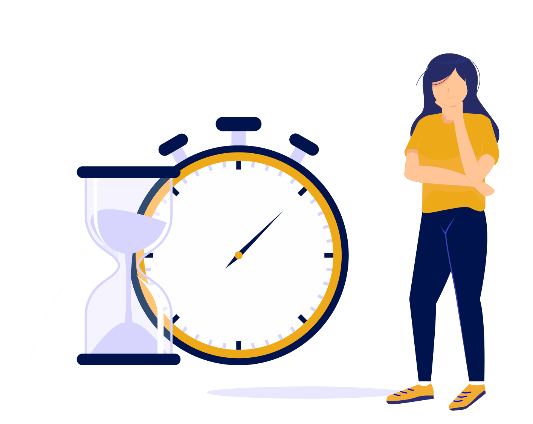 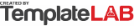 DAILYDAILYWORK SCHEDULEWORK SCHEDULESEPTEMBER 23, 2022SEPTEMBER 23, 2022SEPTEMBER 23, 2022SEPTEMBER 23, 2022HIGH PRIORITY TASKS8:00 AMReport - September expensesContract signing8:30 AMBuying birthday present9:00 AMOnline course: Learning Asana basics (90min)9:30 AM10:00 AM10:30 AMBreakCONTACTS11:00 AMOrder paper suppliesjohn.doe@somecompany.com11:30 AM00 49 5245 558 42512:00 PM12:30 PM1:00 PM1:30 PMREMIND OTHERS2:00 PMJulie to take our dog for a walk2:30 PMEdward to order coffee3:00 PMMike to distribute new plans3:30 PM4:00 PM4:30 PM5:00 PMNOTES FOR TOMORROWNOTES FOR TOMORROWNOTES FOR TOMORROWNOTES FOR TOMORROWBring warmer clothes to work.Bring warmer clothes to work.Bring warmer clothes to work.Bring warmer clothes to work.Pick up leaflets on the way to work.Pick up leaflets on the way to work.Pick up leaflets on the way to work.Pick up leaflets on the way to work. © TemplateLab.com